Не все солдаты  встретят день победный,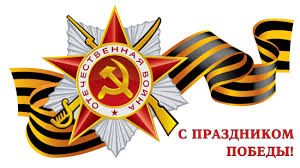 Не всем прийти на праздничный парадСолдаты смертны:Подвиги бессмертныНе умирает мужество солдат. (Б. Серман)Здравствуй прадедушка Иван Селантьевич! Мой дедушка, твой сын-Виктор Иванович, часто рассказывает мне о своём детстве, как вы воевали, как немцы приходили в ваш дом. Хорошо помню историю о том, когда немцы собирали некую дань в деревне. В это деревне вы и жили. Ты воевал. Немцы, зайдя в дом, просили еды, твоя жена напоила их парным молоком, но и тогда немцы не ушли, увидев малыша в люльке, один из них подошёл к нему и вскрикнул: «Большевика!». Это и был мой дедушка.Каждый из нас с нетерпением ждал победы! Победы в Великой Отечественной войне! Ваши истории навсегда останутся жить в нашем сердце. Конечно, мы не можем прочувствовать всю ту боль потери, что пришлось перенести вам, но мы перенесём ваши истории через время. Мы любим и помним тех, кто был на войне. И уже мёртвых и живых.Отчизну свою защищали они. Сражались за детей, жён, пожилых.Писали письма с фронта домой. Надеясь о встрече с родными.И каждую весточку ждали они. Находясь далеко от любимых.Спасибо вам ветераны за мир!Каждый ветеран внёс свою лепту в "Победу" в Великой отечественной войне 1941-1945 года. Низкий поклон им до земли!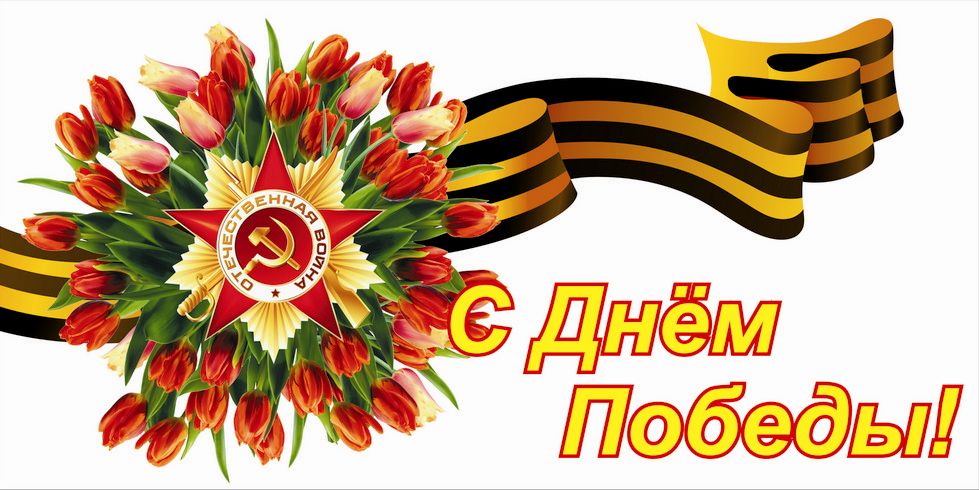 Выполнила: Гордейчук Ангелина